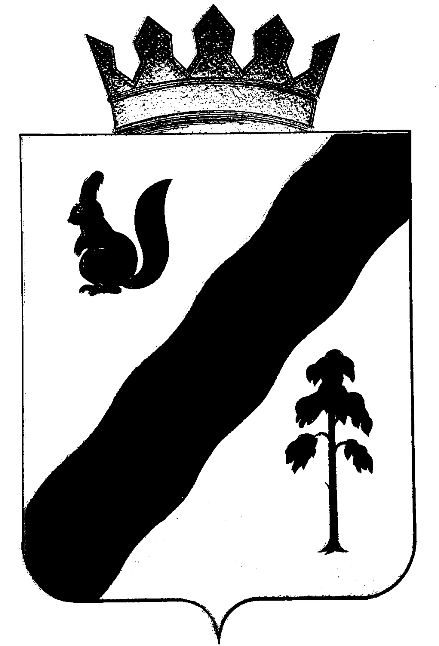 П О С Т А Н О В Л Е Н И ЕАДМИНИСТРАЦИИ ГАЙНСКОГО МУНИЦИПАЛЬНОГО ОКРУГАПЕРМСКОГО КРАЯО внесении дополнений  в постановлениеадминистрации Гайнского муниципального округаот 31.05.2022 г. № 393 « О снятии режимафункционирования «ПОВЫШЕННАЯ ГОТОВНОСТЬ» на территории Гайнского муниципального округа»В связи со стабилизацией гидрометеорологической обстановки, связанной с весенним половодьем на территории Гайнского муниципального округа, администрация Гайнского муниципального округа ПОСТАНОВЛЯЕТ:Внести в постановление администрации Гайнского муниципального округа от 31.05.2022 г. № 393 «О снятии режима функционирования «ПОВЫШЕННАЯ ГОТОВНОСТЬ» на территории Гайнского муниципального округа» следующие дополнения: 1.1. после абзаца «с 14 час.30 мин. 31 мая 2022 г. снять на территории Гайнского муниципального округа режим «ПОВЫШЕННАЯ ГОТОВНОСТЬ» для органов управления и сил Гайнского окружного звена территориальной подсистемы единой государственной системы предупреждения и ликвидации чрезвычайных ситуаций Пермского края (далее окружное звено ТП РСЧС)», добавить  следующие строки: «функционирование органов управления и силы окружного звена ТП РСЧС осуществлять в режиме повседневной деятельности».2. Настоящее постановление вступает в силу после подписания и подлежит обнародованию в порядке, предусмотренном Уставом муниципального образования «Гайнский муниципальный округ».3. Контроль за исполнением данного постановления возложить на директора МКУ «УГЗ ГМО» Анфалову В.Е.Глава муниципального округа – глава администрации Гайнского муниципального округа                                           Е.Г. Шалгинских17.06.2022№420